Фонд ведет активную претензионно-исковую работу по взысканию задолженности по взносам на капитальный ремонт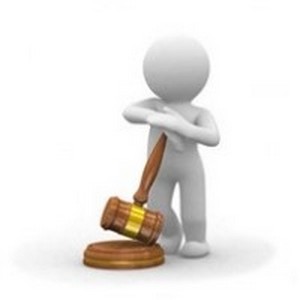 В целях взыскания задолженности по взносам на капитальный ремонт Фонд ведет активную претензионно-исковую работу в отношении собственников общего имущества многоквартирных домов, являющимися физическими лицами.На сегодняшний день Фондом подано в судебные инстанции 26,5 тысяч исков и направлено 15,4 тысяч досудебных претензий.1 декабря 2017 года Фонд капитального ремонта планирует подать 10 тысяч заявлений, а в течении декабря еще свыше 40 тысяч заявлений на выдачу судебных приказов.Подобная практика работы с должниками будет проводится Фондом в отношении собственников помещений в многоквартирных домах, являющихся юридическими лицами.Напомним, взыскание задолженности по взносам за капитальный ремонт происходит в упрощенном порядке. Фонд направляет в судебные инстанции заявления на выдачу судебных приказов. Копия судебного приказа, содержащего суммы задолженности и госпошлины, подлежащих взысканию, направляется должникам.При отказе неплательщиков от добровольного исполнения судебных решений Фонд обращается в Федеральную службу судебных приставов для взыскания в принудительном порядке.В соответствии со статьей 98 Гражданского процессуального кодекса Российской Федерации расходы по уплате госпошлины, понесенные Фондом при подаче заявления в суд, взыскиваются с ответчика – должника.Фонд капитального ремонта призывает собственников жилья – как физических, так и юридических лиц, своевременно оплачивать взносы на капитальный ремонт.